Приложение 1Задачи 1 класс Решите примеры и расшифруйте фамилию нефтеразведчика в честь, которого названа улица нашего города.8 – 3 – 1 = … А	2 + 2 + 2 = … О5 – 3 + 0 = … Р	2 + 5 – 2 = … К4 – 1 – 2 = … Е6 – 2 + 3 = … В	4 – 3 + 2 = … М----------------------------------------------------------------------------------------------------Все мы знаем, что фамилия  нашего мэра  Харахорин, его сына зовут  Анатолий Валерьевич. Напишите имя  мэра города Стрежевого. ___________________---------------------------------------------------------------------------------------------------- Расшифруйте криптограмму, пользуясь таблицей, и вы узнаете, главное природное богатство нашего города. Подсказка: сначала смотрите по горизонтали, а затем по вертикали.В примерах вместо чисел вписаны буквы. Наведите порядок в примерах. Избукв, которые стоят на месте числа 2, составьте слово. Это слово – название телепередачи.8 – Ж =47 – Ф = 54 + А = 64 + М = 93 + П = 66 – В = 21 + К = 39 – Т = 7 ____________________----------------------------------------------------------------------------------------------------Разгадайте ребус и вы узнаете, сколько школ в городе.	----------------------------------------------------------------------------------------------------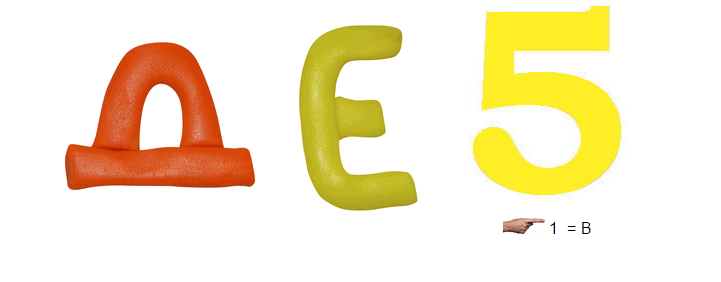 Вычеркните сначала каждую третью  цифру, а затем каждую вторую цифру и вы узнаете год рождения нашей школы.1 7 8 9 3 4 9 6 7 2 4 4 Ответ:______________________________---------------------------------------------------------------------------------------------------- С помощью данной таблицы расшифруйте  название одного из садиков города.18, 16, 19, 10, 15, 12, 1 ____________________________________Установите закономерность и допишите ещё одно число, которое подскажет вам сколько детских садов в нашем городе.Из перечисленных ниже равенств и неравенств выберите верное. Решите его и вы узнаете сколько газет издают в нашем городе.1) 3-      > 15 		3) 4 +       < 32) 7+       = 9		4) 5 -        > 5Приложение 2Задачи 1 класс с ответамиРешите примеры и расшифруйте фамилию нефтеразведчика в честь, которого названа улица нашего города.8 – 3 – 1 = … А	2 + 2 + 2 = … О5 – 3 + 0 = … Р	2 + 5 – 2 = … К4 – 1 – 2 = … Е6 – 2 + 3 = … В	4 – 3 + 2 = … МОтвет: Ермаков.----------------------------------------------------------------------------------------------------Все мы знаем, что фамилия  нашего мэра  Харахорин, его сына зовут  Анатолий Валерьевич. Напишите имя  мэра города Стрежевого. ___________________Ответ: Валерий.---------------------------------------------------------------------------------------------------- Расшифруйте криптограмму, пользуясь таблицей, и вы узнаете, главное природное богатство нашего города. Подсказка: сначала смотрите по горизонтали, а затем по вертикали.Ответ: Нефть.В примерах вместо чисел вписаны буквы. Наведите порядок в примерах. Избукв, которые стоят на месте числа 2, составьте слово. Это слово – название телепередачи.8 – Ж =47 – Ф = 54 + А = 64 + М = 93 + П = 66 – В = 21 + К = 39 – Т = 7 ____________________Ответ: «Факт».----------------------------------------------------------------------------------------------------Разгадайте ребус и вы узнаете, сколько школ в городе.	 Ответ: Девять.----------------------------------------------------------------------------------------------------Вычеркните сначала каждую третью  цифру, а затем каждую вторую цифру и вы узнаете год рождения нашей школы.1 7 8 9 3 4 9 6 7 2 4 4 Ответ: 1992 год---------------------------------------------------------------------------------------------------- С помощью данной таблицы расшифруйте  название одного из садиков города.18, 16, 19, 10, 15, 12, 1 ____________________________________ Ответ: «Росинка».Установите закономерность и допишите ещё одно число, которое подскажет вам сколько детских садов в нашем городе.Ответ: 11 с.---------------------------------------------------------------------------------------------------- Из перечисленных ниже равенств и неравенств выберите верное. Решите его и вы узнаете сколько газет издают в нашем городе.1) 3-      > 15 		3) 4 +       < 32)7 +       = 9		4) 5 -        > 5Ответ: 9 п.Приложение 3Тест «Что вы знаете о нашем городе в числах?»Приложение 4Тест «Что вы знаете о нашем городе в числах?»1234567×НТǏМК˄ФЕ●ОЬ∞Î∞×Î ˄∞˄Î×Î●А1Б2В3Г4Д5Е6Ё7Ж8З9И10Й11К12Л13М14Н15О16П17Р18С19Т20У21Ф22Х23Ц24Ч25Ш26Щ27Ъ28Ы29Ь30Э31Ю32 Ч25Ш26Щ27Ъ28Ы29Ь30Э31Я33135791234567×НТǏМК˄ФЕ●ОЬ∞Î∞×Î ˄∞˄Î×Î●А1Б2В3Г4Д5Е6Ё7Ж8З9И10Й11К12Л13М14Н15О16П17Р18С19Т20У21Ф22Х23Ц24Ч25Ш26Щ27Ъ28Ы29Ь30Э31Ю32 Ч25Ш26Щ27Ъ28Ы29Ь30Э31Я3313579ВопросОтветСколько школ в городе Стрежевом?Напишите имя нашего мэра.Как называется улица в честь нефтеразведчика в нашем городе.Год рождения нашей школы.Как называется телепередача главных новостей нашего города.Главное природное богатство города Стрежевого.Один из детских садов города (см. задачу).Сколько детских садов в нашем городе?Сколько газет издают в нашем городе?ВопросОтветСколько школ в городе Стрежевом?9 шк.Напишите имя нашего мэра.Валерий Как называется улица в честь нефтеразведчика в нашем городе.ул. ЕрмаковаГод рождения нашей школы.1992г.Как называется телепередача главных новостей нашего города.«Факт»Главное природное богатство города Стрежевого.нефтьОдин из детских садов города (см. задачу).«Росинка»Сколько детских садов в нашем городе?11 с.Сколько газет издают в нашем городе?2 г.